附件1政府采购项目采 购 需 求项目名称：山东省城市服务技师学院中餐学院、西餐学院教学设备采购项目采购单位：山东省城市服务技师学院编制单位：山东省城市服务技师学院编制时间：2022年09月19日编 制 说 明一、采购单位可以自行组织编制采购需求，也可以委托采购代理机构或者其他第三方机构编制。二、编制的采购需求应当符合《财政部关于印发政府采购需求管理办法的通知》（财库〔2021〕22号）要求及政府采购的相关规定。三、斜体字部分属于提醒内容，编制时应删除。四、对不适用的内容应删除，并调整相应序号。一、需求调查情况（一）是否开展需求调查 否 本项目不属于《政府采购需求管理办法》第十一条中应当开展需求调查的情形。需求调查方式    /           （三）需求调查对象   /           （四）需求调查结果1.相关产业发展情况   /                                              2.市场供给情况   /                                             3.同类采购项目历史成交信息   /                                             4.可能涉及的运行维护、升级更新、备品备件、耗材等后续采购情况   /                                             5.其他相关情况   /                                             二、需求清单（一）项目概况本项目为中餐学院、西餐学院教学设备采购项目。（二）采购项目预（概）算总 预 算：188万元；1包预算：88万元，2包预算：100万元。（三）采购标的汇总表（四）技术商务要求（1）技术要求1包：2包：（2）商务要求★2.1交货期：自接到采购人通知之日起30日历天内送货安装调试完毕。★2.2交货地点：山东省城市服务技师学院（指定地点）。★2.3付款方式：安装调试完毕并验收合格后凭发票、验收报告单支付合同总价的97%，余款质保期满后支付。2.4验收2.4.1货物运抵现场后，采购人将对货物数量、质量、规格等进行检验。如发现货物和规格或者两者都与磋商文件、响应文件、合同不符，采购人有权限根据检验结果要求成交供应商立即更换或者提出索赔要求。2.4.2货物由成交供应商进行安装，完毕后，采购人应对货物的数量、质量、规格、性能等进行详细而全面的检验。安装完毕7日后，证明货物以及安装质量无任何问题，由采购人组成的验收小组签署验收报告，作为付款凭据之一。2.5质量保证期2.5.1质量保证期：1包自验收合格之日不低于5年，2包自验收合格之日不低于3年，参数中有具体要求的按要求执行，国家主管部门或者行业标准对货物本身有更高要求的，从其规定并在合同中约定，供应商亦可提报更长的质保期。2.5.2质量保证期内，如果证实货物是有缺陷的，包括潜在的缺陷或者使用不符合要求的材料等，成交供应商应立即免费维修或者更换有缺陷的货物或者部件，保证达到合同规定的技术以及性能要求。如果成交供应商在收到通知后5天内没有弥补缺陷，采购人可自行采取必要的补救措施，但风险和费用由成交供应商承担，采购人同时保留通过法律途径进行索赔的权利。三、需求公示时间本项目采购需求公示期限为3天。四、意见反馈方式本项目采购需求方案公示期间接受社会公众及潜在供应商的监督。请遵循客观、公正的原则，对本项目需求方案提出意见或者建议，并请于采购需求公示期限结束前将书面意见反馈至采购人或者采购代理机构，采购人或者采购代理机构应当于公示期满5个工作日内予以处理。采购人或者采购代理机构未在规定时间内处理或者对处理意见不满意的，异议供应商可就有关问题通过采购文件向采购人或者采购代理机构提出质疑；质疑未在规定时间内得到答复或者对答复不满意的，异议供应商可以向采购人或同级财政部门提出投诉。五、项目联系人采购人:山东省城市服务技师学院采购代理机构：山东盛和招标代理有限公司联系方式：0532-67737979六、采购需求最终以采购公告、采购文件为准。包号序号标的名称品目分类编码计量单位数量是否进口11中餐学院烹饪实训中心所需设备采购A033412教学专用仪器宗1否21西餐学院世赛基地烹饪（西餐）项目国家集训主基地建设所需设备采购A033412教学专用仪器宗1否序号产品名称技术参数单位数量1菜刀345mm长；刀背厚2.3mm,4Cr14不锈钢材质把4712刀盒五格；270mm*215mm*115mm，食品级304不锈钢，厚度≥1.2mm;带一把锁个843砍刀380mm长，刀背厚5.8mm；4Cr13不锈钢材质把104硅胶刮刀总长422mm，刃长114mm，采用100%食品级硅胶，强度高，耐热温度高达230度，刀刃为硅胶材质，手柄为尼龙材质把45硅胶刮刀总长262mm，刃长95mm，采用100%食品级硅胶，强度高，耐热温度高达230度，刀刃为硅胶材质，手柄为尼龙材质把406硅胶刮刀总长346mm，刃长114mm，采用100%食品级硅胶，强度高，耐热温度高达230度，刀刃为硅胶材质，手柄为尼龙材质把407硅胶刮刀总长422mm，刃长114mm，采用100%食品级硅胶，强度高，耐热温度高达230度，刀刃为硅胶材质，手柄为尼龙材质把408抹刀10寸，420不锈钢材质。厚度渐变刀刃，人体工学手柄设计把209抹刀14寸，420不锈钢材质。厚度渐变刀刃，人体工学手柄设计把210锯齿刀刃长310mm，总长435mm；420不锈钢材质把2011面片分割刀长度235mm，5轮，采用420不锈钢材质，可调整尺寸，带刻度，2轮间的最大宽度为120mm。把1012雕刻刀14件套，材质为高碳合金钢，刀柄材质为工程塑脂，开刃方式为手工开刃。套213食品雕刻刀雕刻主刀1把，削皮刀1把，U型戳刀4把，V型戳刀3把，果挖勺1把，拉刻刀1把，挑环刀2把；技术参数：产品不锈钢部分采用4CR13不锈钢制作，不易生锈，木柄部分采用花梨木手柄，美感及使用感强；；套10014泡沫雕刻刀长270mm，刃长166，刃宽20，材质为高碳合金钢把215带底座磨刀石151*51*13；碳化硅材质，220#粒度，带橡胶底座个6016吐司模具196*106*110mm；450g容量，金色波纹，三个排气孔设计，烘烤均匀，透气性浩个417吐司模具模具套装，900g，1000g，1200g套1018长方型凤梨酥模具363*63*23；6连；采用食品级铝合金材质，多连设计，省时省力，间隔设计，受热均匀，阳极处理，使用寿命长个419正方形凤梨酥模具363*81*28；8连，采用食品级铝合金材质，多连设计，省时省力，间隔设计，受热均匀，阳极处理，使用寿命长个620椭圆蛋糕模具214*100*55mm；采用1.0mm厚度铝合金材质，内壁不沾涂层，边角圆润不割手；不沾椭圆乳酪芝士个1021蛋糕模具8寸，采用1.0mm铝合金材质，卷边设计，不割手，内部1000系列不沾，易清洗，外部为阳极处理，耐磨耐刮。个622蛋糕模具1mm加厚铝合金，阳极和硬膜处理工艺，活底设计个1023蛋糕模具盘汉堡不粘烤盘；1mm加厚铝合金，阳极和硬膜处理工艺，活底设计个1024披萨模具6寸，8寸，10寸为一套；采用1.0mm铝合金材质，卷边设计，不割手，内部1000系列不沾，易清洗，外部为阳极处理，耐磨耐刮。套625椭圆形慕斯蛋糕圈50*35*25，5个一组不锈钢304材质，厚度0.8mm个626爱心硅胶巧克力模210*105*17；15连，LSR液态硅胶制成，热稳定强，柔韧性佳个2276连柱慕斯模6连柱  ；180*50；LSR液态硅胶制成，热稳定强，柔韧性佳个228大鼓面包模直径80*40，不锈钢304材质，双面低糖不沾涂层，上端卷边设计，不割手个629裱花台12英寸铝合金；直径29.5CM，高12.5CM个230裱花转盘直径300mm，高度100mm，铝合金材质，耐腐蚀耐摩擦，转台带三条圆形裱花刻度线，精密轴承个1031裱花转盘直径29.5CM，高12.5CM，塑钢材质个832裱花嘴80粒套装，箱子采用铝合金和PS塑料材质，花嘴采用不锈钢304材质，0.4mm厚度套2033不锈钢碗直径130mm，双层结构，中空隔热，不锈钢304材质铂金碗，厚度≧3.5mm个2034不锈钢面戳子不锈钢304材质，厚度1.2mm个535不锈钢双层蒸鍋直径500mm，整体不锈钢304材质，层数2层，金属连接手柄，高拱不锈钢镶玻璃盖，可视烹饪，钢铝钢三层复合底受热均匀，电磁炉通用个336不锈钢配菜盘300*200mm；不锈钢304材质，厚度1.0mm个21037不锈钢码斗直径200mm，不锈钢304材质，厚度1.3mm个2038不锈钢平网盘60*40cm，不锈钢304板材制作。个1039烤盘600*400*20mm；1.5mm厚度铝合金材质，不沾涂层，易处理个240烤盘280*280*30mm；金色不沾涂层，1.5mm厚铝合金材质，加厚耐用个641烤盘600*400*20mm；1.5mm厚度铝合金材质，不沾涂层，易处理个642烤盘600*400*50mm；0.7mm厚度镀铝材质，不沾涂层，易处理个9043镀铝烤盘60*40cm*30mm；0.7mm厚度镀铝材质，不沾涂层，易处理个1044法棍烤盘600*400*33mm；采用铝合金材质，表面不沾涂层，波浪结构设计，加固框架设计，不易变形；4槽5槽为一套套1245 高温手套外部为棉麻材质、内衬为纯棉。副1046烧烤展示架六层 340*340mm个247烧烤展示架四层 250*340mm个248烧烤展示架六层 320*320mm个149不粘锅锅口直径320mm，锅身高度88mm；星星石升级不沾，可立玻璃盖，加厚加高锅型，电磁炉和燃气通用个950韩式拌饭石锅带盖子锅口直径200mm，锅底直径130mm；采用食品级麦饭石涂层，一体热压成型，铝合金内胆，快速导热，内置核心三圈钢圈，厚重麦饭石锅盖，防滑盖头，使用方便（燃气电磁炉通用）个251韩式拌饭石锅带盖子锅口直径160mm，锅底直径11cm，采用食品级麦饭石涂层，一体热压成型，铝合金内胆，快速导热，内置核心三圈钢圈，厚重麦饭石锅盖，防滑盖头，使用方便（燃气电磁炉通用）个252韩式拌饭石锅带盖子锅体直径150mm，锅底直径100mm，采用食品级麦饭石涂层，一体热压成型，铝合金内胆，快速导热，内置核心三圈钢圈，厚重麦饭石锅盖，防滑盖头，使用方便（燃气电磁炉通用）个253麦饭石不沾平底锅锅口直径260mm，锅身高度88mm；星星石升级不沾，可立玻璃盖，加厚加高锅型，电磁炉和燃气通用个654平底不粘锅锅口直径260mm，锅身高度88mm；星星石升级不沾，可立玻璃盖，加厚加高锅型，电磁炉和燃气通用，带配套硅胶铲、汤勺、漏勺套装个455麦饭石平底不粘锅锅口直径260mm，锅身高度88mm；星星石升级不沾，可立玻璃盖，加厚加高锅型，电磁炉和燃气通用个156不沾平底煎锅带盖锅口直径260mm，锅身高度88mm；星星石升级不沾，可立玻璃盖，加厚加高锅型，电磁炉和燃气通用个157双耳铁锅φ450mm；无涂层，厚度≥3.0mm。个158平底锅锅口直径300mm，锅身高度88mm；星星石升级不沾，可立玻璃盖，加厚加高锅型，电磁炉和燃气通用；与台式平炉配套的个659双耳煸锅φ450mm；无涂层，厚度≥3.0mm。个1860双耳炒锅1个φ450mm；无涂层，厚度≥3.0mm。个161电磁高压锅口径260mm，锅身高度210mm，锅身高度300mm，90Kpa高压烹饪，304不锈钢材质，电磁炉燃气通用，加厚防爆个262砧板收纳架   400*220*250mm，不锈钢304材质，厚度1.5mm方管制作，可放60mm以内的菜板个7663金盘280*280*30mm；金色不沾涂层，1.5mm厚铝合金材质，加厚耐用个464砧板直径400*35；环保PE材质个34165吐司盒196*106*110mm；450g容量，金色波纹，三个排气孔设计，烘烤均匀，透气性浩个666吐司模347*121*121；1.0mm厚度铝合金材质，PTFE食品级涂层，底部透气孔设计，烘焙均匀个3067吐司盒100*100，250克带盖不沾铝合金材质，厚度1.0mm；PTFE不沾处理个668小盆直径300mm，不锈钢304材质，厚度1.3mm个669整理收纳箱620*450*350mm；170L，PP材质，凹槽设计个970木质走锤305*55；榉木材质，表面光滑，无毛刺，360°旋转，使用方便个1071手持打蛋器220v/300w，手持式，金属外壳，打蛋头65mm，全长190mm，6档调速，纯铜电机个4472披萨盘6寸，8寸，9寸，10寸，12寸为一套。均采用1.0mm铝合金材质，卷边设计，不割手，内部1000系列不沾，易清洗，外部为阳极处理，耐磨耐刮。套1073铝碗直径80mm，全铝材质个3074面点异形盘白色、亮光面；A8料密胺材质个2075塑料砧板430*330*20mm；环保PE材质个276破酥锤长230mm，锤头65*35，榉木原木个1077汤盘直径24cm，无铅铬材料，高温1300度烧制，可微波个13578异形盘无铅铬材料，高温1300度烧制，可微波个6079异形盘无铅铬材料，高温1300度烧制，可微波个880花拼大平盘14-16寸白色、亮光面；A8料密胺材质个15081汤桶直径500*600mm；不锈钢304材质，厚度3.2厘 复底个282汤沽8寸，无铅铬材料，高温1300度烧制，可微波个2083圆平盘10寸，白色、亮光面；A8料密胺材质个3084密漏φ280mm；30目；食品级304不锈钢个12859色果酱画工具9瓶果酱，一包棉签，一包竹签，63个画壶针头，6根勾线笔，一把果酱硅胶刷，5只装画笔，一个调色盘，鼠须笔一支，刮竹刀一把，一个收纳盒，一个毛巾套3086小盆直径300mm，不锈钢304材质，厚度1.3mm个2087汤碗直径130mm，双层结构，中空隔热，不锈钢304材质，厚度≧3.5mm个4088竹签34cm把1089日韩式创意异形餐具黑白盘；大号11.5寸个1690日式餐具寿司平盘14英寸  厂房平板盘个491圆满杯高白瓷功夫茶具 直径55mm个8592原木实木茶台荷香幽梦（橡木色）530*330*50mm个193全羊盘超大餐盘全羊盘；50×35cm个194托盘中式商用茶托盘竹木 440*320*20mm个495围裙半身加长款加长款；全白1132WT个296亚克力透明架定做  40*150mm套197正方平盘6寸；强化瓷；素烧 1310℃，釉烧 800℃，质地坚硬、成型度高，耐碰耐撞，胎体薄，比重轻。个198竹签      U型  300mm包199小竹篮子竹编 90*130mm个2100一次性手套环保PE材质包1101斜口碗  斜口，强化瓷；素烧 1310℃，釉烧 800℃，质地坚硬、成型度高，耐碰耐撞，胎体薄，比重轻。个4102合金筷子长240mm，PPS高分子材质，电镀纹饰工艺，无味无毒双30103手勺500g；食品级304不锈钢，厚度≥1.5mm;把4104双耳炒勺φ450mm；无涂层，厚度≥3.0mm。个2105漏网1把φ300mm；30目；食品级304不锈钢。把2106漏勺架直径320mm，不锈钢304材质，圆管连盘个12107炊帚300mm长*φ50mm，楠竹材质，宽竹片。个20108长方平盘320*135mm，无铅铬材料，高温1300度烧制，可微波个30109粗钢签34cm个200110黑色食品钳16寸；不锈钢304板材制作。把10111长方平板14寸  强化瓷；素烧 1310℃，釉烧 800℃，质地坚硬、成型度高，耐碰耐撞，胎体薄，比重轻。个12112红外线测温仪171*101*54mm；测量温度范围-30°至+500°，测量精度+1.8℃/+2.8℃；辐射率等级0.95,0.85,0.75；激光类型650nm.<1mW台16113红外线测温仪190*75*38；测量温度范围-30°至+350°，分辨率0.1℃测量精度±1.5℃或1.5%测量值（0.1~350℃）；±2℃或±2%测量值（-30~0℃）发射率0.1至1.0可调，光谱范围8~14цm，1点激光瞄准个12114插排5米十插位，线芯横截面积增大为1mm³，整体高温阻燃PP料，通过750度灼热丝实验，插孔内置安全防护门，防触电，大孔间距，插拔更方便个42115保鲜盒400*300*140mm 带盖；PP材质。两侧设计有装插式标示卡存储槽个65116硅胶铲子套装锅口直径260mm，锅身高度88mm；星星石升级不沾，可立玻璃盖，加厚加高锅型，电磁炉和燃气通用，带配套硅胶铲、汤勺、漏勺套装套2117油网直径300mm，食品级304不锈钢，厚度≥1.5mm;个2118油网12寸；孔径1mm；食品级304不锈钢。个6119长擀面杖直径30*800mm  长，梨木实心，无漆无蜡个6120小电子称5g-5kg；符合准确度等级III；检定分度数必须在2000-10000分度之内。个20121电子厨房秤秤体：280*295*120秤盘：280*195；性能描述：不锈钢+ABS高强度无害环保材质，不锈钢盘不生锈，使用寿命长；绿光黑字LCD屏，大秤面，大按键，方便操作；采用高精度传感器，计量准确。个10122带盖保鲜工作盒400*300*140mm；PP材质。两侧设计有装插式标示卡存储槽个20123带盖保鲜工作盒400*300*140mm；PP材质。两侧设计有装插式标示卡存储槽个1012432垃圾袋加厚 800*1000mm包25125大白平口450*500mm包10126长方形木托盘日式；280*110mm个12127调料碗彩色 ；直径85mm个8128储物收纳箱460*330*270mm；80L，PP材质，凹槽设计个5129小阻燃垃圾桶14L, 反边，灰色个20130屏风框架红木  410*470mm套1131铝塑板铝塑 700*800mm块1132火腿架   定制  540*160*120mm套1133手机存放箱36格，钢制个1134平板拖车900*600*900mm；304不锈钢板1.2mm厚，把手一次弯曲成型，配两个静音万向轮两个定向轮。台1135平板小推车900*600*900；304不锈钢板1.2mm厚，把手一次弯曲成型，配两个静音万向轮两个定向轮。 可折叠台3136折叠拉板车900*600*900；304不锈钢板1.2mm厚，把手一次弯曲成型，配两个静音万向轮两个定向轮。 可折叠台1137破壁豆浆机345*176*330mm，触摸按键，容量300~1000ml，声音低于70分贝，4种清洗模式，一体式机身，不可拆卸水箱，食品级接浆杯台1138破壁机220*210*390mm；1.65L容量，低音低至65分贝，轻薄底座，8叶破壁刀，360°立体加热，人性化触控，可配同炖煮杯。台4139破壁料理机430*382*331；220v/1100w，旋转操控，鹰眼全息界面，带冷热高硼硅玻璃双杯，鲨鱼齿破壁刀，杯盖带断电保护套1140台式电炸锅400*800*1125mm；28L/缸，380v、9kw*2个2141微波炉459*385*281mm,20L,700W功率，陶瓷大平板，多功能菜单，一键电子除味台3142电陶炉440*320*70，220V/2100W;直径210mm加热直径，肖特赛兰微晶面板，不挑锅具，无高频辐射，9档控温，合金外壳，可拆卸电源线个2143台式压面机450*366*420mm，面皮宽度为240mm，面辊间距0.1-20mm可调，220v/750w，全钢外壳，不锈钢面辊，不锈钢面刀，带刻度调节面板，带退刀功能，带防护罩个1144电磁炉280*350*47；220v/2100w；双层聚线圈，8档智能滑控技术，整面微晶面板，电磁EMC国际认证，抗电涌破坏，避免烧坏插座及电磁炉个1145台式电磁平炉355×430×105，220v/3.5kw，304不锈钢外壳，9档火力调节，300×300 微晶平板个9146变压器500w，安装尺寸110*114，输入电压220v/380v，性能优良，耗能低，体积小，接线安全台1147绞肉机5.5L大容量搅拌碗，1000w大功率，食品级不锈钢切碎杯，防滑手柄，脱离杯盖，底座防滑。台4148储物柜钢制，15门，900mm*350mm*1800mm，采用冷轧钢板，环保喷塑个54149带轮储面缸750*330*640mm；桶身PP，桶盖PC，桶盖可视设计，静音万向轮，2个带刹车个5150料理机286*180*513mm；220v/1000w；无级变速，智能操控，没有档位，没有旋钮，单手操控，智能安全锁，3秒内无操作自动锁定，不锈钢机身，高性能轻音马达，运行噪声与震动小。台2151空气炸锅433*321*315mm，容量≧7.3L，双层烤架，双层滤油底盘，旋风海星底盘台1152电饼铛700*800*950；全不锈钢机身，锅深 50mm，采用优质电热管发热，受热均匀，升温速度快，设有超温保护装置。精密铸造铛体，铛体平整，永不变型。不沾锅体；台1153多功能厨师机411*212*389mm，功率550w，7L容量，全套304食品级不锈钢配件，双层冰桶，电子液晶屏面板，带定时功能，台31154压面机291*260*200mm；220v/100w，外壳采用430吸磁不锈钢材质，两侧红色边壳采用静电喷涂材质，面刀、面辊采用45#钢液态镀镍，带2mm扁面刀，8mm刀削面刀，2.5mm圆面刀，4mm扁面刀。台1155低温速冻柜5盘；815*800*1245mm；0~-40℃；急速降温，360°循环风冷，特厚内外0.8mm不锈钢厚度，5层带孔饼盘，电子温控，精确调温台2156冰柜卧式；3600*1000*870mm，双压缩机，微电脑智能温度控制系统，通过国家3C认证台1157醒发箱36盘；830*1460*2110；单门带冷藏，采用标准400*600烤盘横放，微电脑控制面板，智能烘焙，钢化可视窗，自带LED照明，高品质不锈钢材质，热风循环功能，上下循环，发酵更充分台1158和面机980*660*980mm；220v/2.2kw；304不锈钢材质面缸，带防尘盖，立式，结构紧凑，双螺旋搅拌器，操作按钮简单台1159和面机500*560*830mm；容量20L,直立式设计，结构稳固，马力强劲，扭矩大、噪音低，齿形皮带传动系统，保护齿轮和电机，搅拌球及搅拌桶均采用食品级304不锈钢，符合卫生标准，拥有三种速度可选，随机配备搅拌球，搅拌钩，搅拌扇各一只。‘’台1160多功能搅拌机550*830*1050，缸内径442mm，缸内深298mm，容量为面粉12.5kg，面团25kg，双速，可视式皮带胀紧系统，易拆卸式皮带轮，微电脑显示控制版，全自动程序设定，也可手动操作，电机带过载、缺项保护装置，防护罩带安全联动装置，脚轮有锁定装置台1161制冰机660(W)×670(D)×(970+80)(H)mm，制冰量65kg，220v/370w，冰槽和冰铲通过NSF认证材质，外壳使用304不锈钢材质，采用环保环戊烷发泡剂，小方冰22mm，冰块中心温度-7℃，不易融化台1162真空塑封机560×425×340mm；1.控制系统：采用微电脑控制系统，使包装参数设定更准确，操作简单方便，根据不同包装材料和包装需要，操作者可以根据需要设定抽真空时间和包装封口时间，以适合不同规格材料的包装。真空泵：严格的质检体系保证了真空机心脏稳定运转。真空盖铰链:特制的真空盖省力铰链装置，大幅度降低了工作者在日常工作的劳动强度，使包装操作更加轻松。避震系统:真空泵电机的独特避震设计使机器在工作中一直保持低噪音。主体材料:真空机主体结构材料均为食品级304不锈钢，卫生，便于清洁。V形密封条:由高密度材料制作的V形真空室密封条,保证了机器在日常工作中的密封性,材料的耐压和耐磨性延长了密封条的使用寿命,减少更换次数,减低生产成本。真空盖采用优质亚克力，坚固透明，便于随时观察真空室内部的物品包装状况。可配置充气装置，也可根据客户要求定制真空包装机。可配置不锈钢斜台板，利于带液体物品包装。可配置填充垫板，满足不同高度包装物的需求，提高包装效率。台3163工作台2200*1200*800mm；用料：304不锈钢板;参数：台面、层板、均为厚不低于1.2mm的不锈钢，支架、通脚Ф38×1.2mm不锈钢，可调子弹脚不锈钢Ф38×1.2mm，加强筋1.2mm的钢板。单拉门工作台带三抽屉，桌面配单斗水槽。台16164吐司切片机电压：220V功率：0.2kw  切片厚度：12mm切片厚度可定制S台1165热风炉1、800*1120*680+860mm  2、架高，30cm  大风机配多维立体循环风道，7500w功率，三组六圈发热管，带喷雾加湿系统，180°高温喷雾环绕加热，锁住水分，岩棉夹层，保温隔热，智能操作面板，加厚防爆玻璃，全不锈钢机身 电脑版5盘加五架台1166立式双动和面机1、670*360*740mm ；2、220v/1.1kw，变频智能纯铜电机，搅拌速度107/230/300；3、料桶容积22L,三速双动，多段定时连续工作，智能控制面板，实时显示面团内外温度。台1167烤箱二层四盘；1230*1070*1645mm ；380v/13kw；1、采用分层各自独立控制结构,加厚保温层,性能可靠,每一层的底火及面火均可以单独控制。2、采用远红外金属电热管加热，以热辐射作用透入物体内部。操作方便，温度更均匀，3、拉簧式半自动炉门，采用压力式温控器能在特低的电压下工作，性能可靠。（带4个烤盘）台1168地式汤炉单头；1、不锈钢板材304#；炉面δ=1.2mm；炉帮δ=1.5mm；炉面衬板δ=2.0mm冷轧钢板；炉面与衬板种焊螺丝固定；5#和4#加重角钢炉架；采用全铜制阀门；广东铜芯风机；节能炉头带长明火；加厚整体耐火砖炉膛。带熄火保护台1169消毒柜采用201不锈钢板材，外皮厚度0.8，内胆厚度0.6，采用智能触摸式电脑板定时控温开关装置。热风循环消毒模式，360度循环消毒杀菌模式，温度可达150°柜门镶嵌可视钢化玻璃，采用不锈钢导轨式架层，光波管加热高温热风360°循环杀菌模式，内胆加装感温元件。风机电压220v，功率单门2.2kw，双门4.4kw台1170 烧烤炉1、尺寸：700*400mm。220v，三项五线制。2、电磁盘加热系统（含温控、漏电及过载保护系统）。3、主芯片为名牌32位数字处理器、六重耐温更高绝缘材质。台10171单层单盘电烤箱1、采用进口电热丝，网状排布，火力均匀；2、微电脑数字控制器，精确度高，误差小，准确控制温度；3、坚固耐用，上等钢材，高温布窜热，不变形;4、规格单层单盘电压220v功率2.8kw;5、尺寸约930*640*400cm台10172安装费拉电.安装烤箱（含14个4000W1.8米线插排；6个16A插头、1个16A三孔插排、φ34.5粗套线管15米、φ21.2细套线管15米、1.5平方电线100米、BV6平电线100米、15铜对丝、接水软管等宗1序号品 名规 格单位数量1 碳烤炉柜3-5mm厚铸铁内膛、红色烤漆门内膛温度可达到400-500℃、高温烤制、外焦里嫩快速出品：1-2分钟牛排翻面、2-4分钟可烤制出品顶部层架可用于食材解冻保温烟囱及内膛板可调节进、排气量大小配有两根隐藏式的抬杆（便于搬运）烟囱内独特的工艺设计，有效降低烟气的排放台12 电动磨刀器功能：能够调节总锐角（25至50度之间）。
规格：
功率180 W
电压230 Vac-50/60Hz
转速1500 rpm台13 刀具消毒柜电压：230V;  50/60 Hz  功率：15 W   尺寸约45x13x57cm                                              不锈钢机身结构，坚固耐用；杀菌紫外线消毒，具有NSF认证、通过欧盟CE认证台24 加热板电压：220-240V; 50/60 Hz  功率：230 W   60ºC-105ºC           尺寸约62x36.5x4.5cm 18/10不锈钢机身 玻璃面板台8※5 白塑料大菜墩直径38cm厚度8cm个66 白塑料菜板长度45cm宽度30厘米厚度2cm个67 不锈钢钢蒸锅特厚36cm双层个28 不锈钢汤桶直径40高40个29 不锈钢盘深盘35*27*6个510 不锈钢盘浅盘35*27*2个1511 加厚不锈钢油鼓9寸油鼓+漏勺+网筛个412 中式菜刀菜刀厨师专用切片刀（500g）个413 中式菜刀菜刀厨师专用1号桑刀（400g）个814 手勺10两磨砂面手勺（1.5厚）加厚个615 不锈钢盆特厚18cm个3016 不锈钢盆特厚20cm个1017 不锈钢盆特厚32cm个618 不锈钢盆特厚36cm个619 10cm不锈钢调料罐带盖配勺子个3020 14厘米特厚不锈钢调料罐带盖配勺子个1021 304不锈钢架菜板架202五格10.5cm（单独放菜板）个122 不锈钢匙304不锈钢个2023 竹筷子25cm；无漆、无蜡、无油、手工打磨个10024 纯白瓷饭碗4.5寸（直径11.2×5.8）个3025 纯白瓷饭碗6英寸斗碗（直径15cm）个1026 圆形白磁盘10英寸（直径25.5cm）个4027 圆形白磁盘8英寸（直径20cm）个2028 圆形白磁盘6英寸（直径15cm)个2029 不锈钢刀架（台式）半式刀架；304不锈钢个230 不锈钢圆管锅架加粗钢管，双面可用个231 厨房冰箱长方形保鲜盒2.4升  四面锁扣，耐热材质120°不变形个1032 厨房冰箱长方形保鲜盒3升  四面锁扣，耐热材质120°不变形个533 厨房冰箱长方形保鲜盒9升  四面锁扣，耐热材质120°不变形个534 厨房冰箱长方形保鲜盒16升  四面锁扣，耐热材质120°不变形个535 削皮刀日式个1036 雕刻刀5件套个437 饭后专用单柄纱勺36cm个438 多功能粉碎机电压: 220V容量: 500g转速: 20000转/分钟台139 水舀子304不锈钢   口径14   装水容量750   手柄长度35    个240 砂锅汤锅6000L  外孔径22.5   高19.0 cm     个441 砂锅1.8L   中式炖锅  直径21         高9.7Cm个442 单柄炒锅轻薄款个243 玻璃防尘罩（9*15cm）个3044 亚克力防尘罩（9*9*15cm 厚度3mm）个3045 亚克力防尘罩（9*9*18cm 厚度3mm） 个3046 亚克力防尘罩（30*30*45cm 厚度3mm）个3047 亚克力防尘罩（25*25*35cm  厚度3mm）个3048 亚克力防尘罩（50*50*70cm厚度5mm）个249 刻字机 最大刻绘0.4m以下，最大进纸宽度0.4m以下最快刻绘速度401mm/s（含）-800mm/s（含），最大刻刀压力300g个150 生巧切割机切割面积：200*200mm
切割间距：15~150mm之间
默认切割间距：30*30mm/15*15mm(两套切割间距)台151 均质机(杆长190mm）转速：14000/分钟功 率：220V
产品配件：主机+乳化刀头+刀片头+锁闭工具+拆卸工具台252 破壁机含细齿口粉碎刀片 1 把；含搅拌桨一副；功率：1100W/ 230V转速：300-3500 r.p.m(无极变速)带点动功能；不锈钢搅拌缸容量： 4.5 L；台353 四门冷冻冰箱1200*800*2000;参数：风冷。304不锈钢板材，所有柜体的电器件符合欧洲CE认证标准。冷藏库采用性能高的直流风扇马达，散热少，节能省电；增发器表面防腐处理，可防止库内食品散发的气体对蒸发器的腐蚀。箱体采用不锈钢板，整体发泡，底板、门衬板为一次性拉伸成型，自动回归铰链，欧式结构。台1※54 不沾烤盘（60×40×3cm）0.7mm镀铝材质个9055 架子车20层铝合金
20层活动式铝合金台车(阳极)
600x471x1855mm
配套600x400mm烤盘 层高80mm台256 超静音喷砂机（整套）尺寸：约40*40*34.5（cm）电机功率：1000w 电压：220V颜色： 银灰色气缸：双缸 启停：自动启停应用范围：慕斯喷砂、慕斯淋面、巧克力、翻糖上色、裱花上色等  cv喷枪 口径1.0mm   银色上壶口径0.5mm台257 快餐小型加热保温台餐盆配置 餐盆尺寸 整机尺寸 1/1盆*11/2盆*2    53*32.5*15cm     32.5*26.5*15cm    72*59*22cm 台258 双头咖啡机（带称）  尺寸：约825*590*490mm  电压380V三相50Hz  功率：7300W  咖啡锅炉：0.7L  蒸汽锅炉：14L  整机不锈钢  意式咖啡机带称具有防烫蒸汽棒安全易清洗，lcd屏幕操作便捷，SIS预浸泡系统使咖啡风味萃取更完整，称重技术可以时刻掌握咖啡液重精准萃取，内具有三重温控系统，确保萃取咖啡时的水温时刻保持在稳定状态台159 手持无线吸尘器尺寸约：1217*250*256mm  类型：无绳吸尘器  输入电压：220V  集尘桶容量：0.54L  吸头数量：一个地板吸头及三个吸头及配件共四个  保修时间：2年  过滤系统：有效吸附99.97%小至0.3微米的微尘 无绳吸尘器使清理咖啡粉以及烘焙产生的微尘更方便快捷。滤网可水洗反复使用无需替换台160 智能温控手冲壶品智能温控手冲壶  容量：600ml  额定功率1000w  额定电压：200V—50Hz  材质304不锈钢 颜色：珍珠白 一键沸腾功能，减化水温控制烦恼。细嘴长颈壶更易控制水流速度丶流量及方向。台361 滤杯尺寸约：95*95*80底65*65  材质：耐热树脂  直导流槽设计使咖啡口感更干净醇厚个462 咖啡色度粒径分析仪尺寸：约95*95*137  屏幕尺寸：2.8寸TFT彩色面板  摄像头：高解析度CMOS镜头  光源：近红外线  充电器规格：5V2A  电池容量：3.7V/2300mAh锂电池  材质：ABS+铝合金 以近红外线分析咖啡豆或咖啡粉的焦糖化程度，CCD摄像头用以分析咖啡粒径及烘焙均匀度，自动判断熟豆或豆粉。台163 咖啡双份制作手柄通用58mm尺寸 无底手柄+布粉器+压粉锤+胡桃木底座个664 磨豆机尺寸：约230*770*410mm  刀盘：98mm钢合金刀盘  功率：220V/1300W  豆仓：2.2磅  转速1480转/分钟  可适用于不同的研磨度，方便快捷的夹带装置，可以简单清洗的咖啡振荡器台165 滤杯河野细口版；尺寸约：76*100*180mm  冲煮日式深烘咖啡豆把166 滤杯河野滴水版；尺寸约：76*100*180mm  冲煮日式深烘咖啡豆把167 小型咖啡烘豆机尺寸：约240*130*320mm  功率：1.5kw  容量60g  烘焙少量样品豆 急速烘焙 收集银皮更容易，且容易清洗台168 咖啡豆分级垫尺寸约：436*547mm  版本：纯中文版，可折叠款张669 咖啡烘焙铲尺寸：325mm 容量：1kg 材质：高密度聚乙烯/真皮 铲豆/称重/灌装一物多用个270 151升冰柜尺寸：约940*560*880mm 标准电耗：不高于0.83kw·h/12h  容积：151L 材质：304不锈钢内胆  -70°超低温，保证冰块质量台171 烘焙师专用比色卡尺寸：283*208张272 手摇磨豆机颜色：灰色  尺寸：机身147*52mm 手柄159mm  材质：太空铝+不锈钢+pc台673 电子秤（黑色）颜色：黑色  意式咖啡电子秤 尺寸：100*115*20个1074 咖啡杯（白柚）颜色：白柚  材质：景德白瓷  尺寸：300ml 个2075 双刻度咖啡奶盅材质：高硼硅玻璃+樟木手柄尺寸：杯身55*60mm手柄45mm  容量100ml个3076 手冲咖啡分享组合规格：分享壶+2杯+托盘  尺寸：分享壶121*75*95mm 杯子70*65mm 托盘280*105*150mm 材质：高硼硅玻璃/相思木  分享壶容量：325ml  杯子容量：175套1077 专业咖啡杯测碗（含盖）颜色：青褐色（碗内褐色）  材质：陶瓷  容量：200ml   尺寸：碗口100mm碗底50mm高60mm个2078 杯测勺钛合金专业杯测勺  材质：钛合金+304不锈钢  规格：总长：160mm勺宽46mm厚度3mm  颜色：钛金色个1079 短笛咖啡杯竖纹玻璃杯 材质：玻璃 尺寸：口径82mm底径49mm高80mm  容量：160ml个4080 短笛咖啡杯陶瓷品杯  尺寸：口径70mm底径40mm高70mm  材质：陶瓷  容量：120ml  颜色：灰色*6  白色*6个1281 古典杯威士忌酒杯尺寸：高88mm口径80mm 容量：280ml个2082 长柄咖啡量豆勺鸡翅木双份铜勺加长柄 尺寸：高4.5mm直径5.2mm柄长23.5mm个483 法兰绒手冲咖啡架尺寸：1—2人份套484 法兰绒咖啡滤布三人份原厂法兰绒三只装袋585 虹吸壶滤布过滤布5片装袋1086 滤杯白色  尺寸：137*116*102mm  材质：瓷器个487 聪明滤杯颜色：晨露白  尺寸：高145mm 口径134mm 底126mm 个488 咖啡闻香杯颜色：白色  尺寸：高106mm 直径89mm  容量：360ml个689 落粉器材质：铝合金  接粉规格：58mm通用  颜色：磨砂黑  尺寸：高74mm 直径：74mm个490 针式布粉器品材质：不锈钢丶铝合金  规格：58mm  尺寸：高95mm直径58mm 颜色：黑色个291 切冰刀尺寸：刀长300mm宽120mm 刀把长170mm把292 摇酒壶材质：不锈钢  工艺：电镀  容量：750ml  尺寸：高168mm口径90mm  颜色：青铜*2 玫瑰金*2 亮黑*2个693 纯棉口布吸水不掉毛白色口布  材质：棉布  尺寸：425*425mm条5094 搅拌杯杯型：调酒搅拌杯  尺寸：高180mm口径94mm底径79mm  容量：600ml 材质：无铅玻璃个695 搅拌杯名称：调酒搅拌杯 容量：650ml尺寸：高150mm 直径88mm  材质：无铅玻璃个696 陶瓷冰瞳滤杯材质：陶瓷  颜色：黑金釉面  尺寸：高65mm口径100mm底径82mm个497 粉锤（58mm）颜色：银灰色  材质：304不锈钢+铝合金 规格：58.35mm个498 直升杯材质：无铅水晶玻璃  尺寸：高度150mm直径65mm 个6099 保温壶（白）尺寸：高265mm直径115mm  容量:2000ml 颜色：星空黑个2100 派力肯安全防护拉杆箱尺寸约：1040*328*308mm个4101 创意香槟杯日式水晶高脚鸡尾酒杯 尺寸：高210mm口径53mm底座56mm 容量：125ml 材质：无铅玻璃个10102 创意马天尼杯（宽口）高脚扩口马天尼杯  尺寸：高152mm口径102mm底座75mm 容量：185ml  材质无铅玻璃个10103 咖啡粉罐粉罐（带盖） 颜色：棕色 个6104 吧台刷材质：胡桃木、马毛、牛皮 尺寸：130*30mm  颜色：胡桃木—黑鬓毛个6105 粉刷清洁刷  规格：140mm  材质：胡桃木 猪鬓毛 个10106 摩卡壶咖啡机喷气式摩卡壶  尺寸：高183mm直径85mm  材质：不锈钢机身丶木质手柄 包含：热能转换盘丶粉锤个2107 摩卡壶配件包含：安全环*2+热断路胶圈*1+组绝缘体*1+气门销*1+硅胶密封圈（大小各两个）+安全阀*1套2108 搅拌器双子多功能电动打奶器  颜色：沉稳黑  材质;ABS 电子元件 不锈钢  电池：1200mAh可充电锂电池  尺寸：长270mm直径30mm4109 不锈钢储物柜2300*800*1000    36个柜子   不锈钢材质个10110 烘焙教室隔断735*286cm移动式隔断墙，板材厚度80mm，环保E0板材，吊板吊轨安装，三聚氰胺板材特殊树脂加工处理宗1111 烘焙教室隔断735*286cm移动式隔断墙，板材厚度80mm，环保E0板材，吊板吊轨安装，三聚氰胺板材特殊树脂加工处理宗1112 蒸汽柜双门24盘；磨砂304 2B不锈钢板表面处理为雪花砂。蒸柜柜身为1.2mm厚不锈钢板，侧板及前板及底部为1.0mm厚不锈钢板；配置24个一次性冲压形成的不锈钢蒸盘，加厚饭盘重量1kg，每个门都单独控制，柜体之间做隔热处理台1113 开酥机落地式 展开宽度/高度3480/1270 mm收起宽度/高度1040/2048 mm    输送带尺寸585 × 2800 mm滚轮可调整间隙1~50mm最大滚压重量6.5kg电压功率0.75kw                              电压110V~380V-50/60HZ~1/ 3 PH  机械尺寸1040x3480x 1270 mm台2114 热风炉外形尺寸：800*1200*500nm  电压：380V功率：8.1KW  内膛尺寸：490*770*370mm  配架子1115 速冻柜八盘  功率 2100W  温度范围 -30℃至-40℃  容量 220L 电压 220 v制冷方式 风冷 控制方式 微电脑控制压缩机 恩布拉科 制冷剂 R404a    除霜方式 热除霜 层架类型 400*600饼盘 台1116 拖把柜1.2米*0.6米*1.9米   不锈钢材质    2门个2117 制冰机制冷剂R290功率420W 散热方式风冷 进水方式 自动进水 产品尺寸460*450*875mm台1118 蛋糕铲240毫米长，4.0毫米规格，18/10不锈钢，镜面光洁度把3119 长柄自助餐匙305毫米长，3.0毫米规格，18/10不锈钢，镜面光洁度把12120 长柄疏孔自助餐匙305毫米长，3.0毫米规格，18/10不锈钢，镜面光洁度把6121 自助餐餸菜夹240毫米长，1.5毫米规格，18/10不锈钢，镜面光洁度把20122 意粉夹256毫米长，1.5毫米规格，18/10不锈钢，镜面光洁度把6123 色拉夹212毫米长，4.0毫米规格，18/10不锈钢，镜面光洁度把6124 小羔点夹212毫米长，4.0毫米规格，18/10不锈钢，镜面光洁度把6125 多用途食品夹200毫米长，1.5毫米规格，18/10不锈钢，镜面光洁度把12126 小配菜夹100毫米长，1.2毫米规格，18/10不锈钢，镜面光洁度把12127 色拉汁酱壳270毫米长，3.5毫米规格，18/10不锈钢，镜面光洁度把8128 汤壳330毫米长，4.0毫米规格，18/10不锈钢，镜面光洁度把8129 自助餐壳座直径110x103(H) mm，18/10不锈钢镜面光洁度把12130 自助餐匙碟150x72x29(H) mm，18/10不锈钢镜面光洁度把12131 自助餐匙碟255 x 125 x 50毫米，瓷质，表面光滑把12132 切烤肉刀叶片长度255毫米，总长度385毫米，420J2不锈钢把1133 切烤肉叉280毫米长，不锈钢把1134 保温灯玫瑰金加热灯，高720毫米台2135 切肉台双头保温灯配云石台, 玫瑰金色，850x600mm台1※136 方餐炉 45cm*45cm；304哑光不锈钢材质铝制材质 个4※137 放餐炉架 餐炉配套；304哑光不锈钢材质铝制材质 个4138 加热板 餐炉配套；铝制材质 个4139 餐炉内胆 餐炉配套；强化瓷材质 个4140 保温桶 直径60cm；电加热 不锈钢面 液晶显示粥桶 个2141 台式保温板 50*60cm 1142 手握寿司卷架 30*40*25cm 银色哑光不锈钢支架 个3143 不锈钢书卷盘 65*40cm；精抛不锈钢镜面 个3144 自助餐变光补光灯 30*3cm；18w led 个10145 天然石板 25*10cm；黑色 粗糙 个8146 寿司卷架 40*18cm；哑光不锈钢架、橙皮玻璃 套2147 带滑轮移动方桌 140cm*65cm *h85cm 台12148 双耳汤杯 直径10cm高6cm 个30149 沙拉盘 8寸 个60150 主菜盘 10寸 个60151 餐刀 20*3cm；304不锈钢 把30152 餐叉 20*3.5cm；304不锈钢 把30153 西式餐勺 20*4cm；304不锈钢 把30※154 筷子 24cm  合金 副30155 码斗10CM,0.6MM；；304不锈钢个30156 码斗14CM,0.6MM；304不锈钢个20157 码斗18CM,0.6MM；304不锈钢个20158 钢饭盅Φ18CM/1.0特厚/出口装；304不锈钢个10159 蔬菜沥水盆φ320×φ200×H180；304不锈钢个1160 蔬菜沥水盆φ500×φ330×H260；304不锈钢个1161 带柄沥水器Ø22cm；304不锈钢个1162 加强型滤筛Ø23cm, L27cm；304不锈钢个2163 食品夹25cm；304不锈钢个2164 食品夹35cm；304不锈钢个2165 肉钩6寸；304不锈钢Pack20166 乳猪针15cm；304不锈钢个2167 挤酱瓶200~400ml；食品级塑料个10168 卡式炉40*30*10cm个2169 压肉器1.5 kg个1170 蔬菜去皮器10*5cm个2171 单刮刀12cm,L39cm；304不锈钢个1172 抹刀L32cm个1173 炒铲尼龙把手slotted turner ~ nylon handle - 160mm个1174 锅铲23.5*10.8*L117cm个1175 带孔铲D50×156mm个1176 锅铲PP黑色手柄dim120x120mm个1177 长柄勺子L35cm个5178 打蛋器- 8线- 45厘米的白色L45cm，黑色个1179 打蛋器- 8线- 45厘米的白色L60cm，黑色个1180 密格滤网Ø16cm,L40cm个1181 不锈钢漏油器Ø28cm,L50cm个1182 保鲜膜切割器45cm个2183 蔬菜加工器国产刨丝机个1184 烧鹅针Long - 长/出口装个1185 不锈钢量杯2L2000ml个1186 量杯1000ml个1187 量杯170X135MM   2 LTR个1188 量杯3LTR个1189 骨锯35 CM个1190 锯片35 CM个1191 糖果罐200ml个12192 密封瓶（0.75）升个6193 密封瓶0.5L,H10cm个6194 密封瓶1L,H160mm个6195 粗滤布870*700mm(1000*1000mm)个1196 服务勺32 CM个10197 服务勺32 CM个10※198 绞肉机1000g/1分钟；功率1100w，转速1400r/min，不锈钢材质，强力电机个1199 圆形光级12头个3200 饺子盒400*300*6mm个1201 各类毛刷50mm个2202 不锈钢汁锅φ250×H 90×0.8个6203 不锈钢汁锅φ280×H 95×0.8个3※204 不锈钢汁锅φ300×H105×0.8个3205 汤锅3.8LØ20cm,H12cm,3.8L个2206 汤锅6.5LØ24cm,H14.5cm,6.5L个2207 平底不粘锅20cmØ20cm,H5cm个2208 平底不粘锅32cmØ32cm,H6cm个2209 平底不粘锅40cmØ40cm,H6cm个2210 铁的煎锅φ280×H36，1.2mm厚个6211 薄饼不粘锅-带柄12cm，H2cmØ12cm,H2cm个2212 汤锅0.8L-12cmØ12cm,H7cm,0.8L个12※213 汤桶24*24*23.5CM        13 L个3214 汤桶24*24*16CM          9 L个3215 汤桶15.5*15.5*23.5CM5 L个6216 汤桶15.5*15.5*16CM 3,5 L个6※217 1/3GN份数盆1/3，65MM个10218 1/3GN份数盆1/3，100MM个5219 1/3GN份数盆1/3，150MM个5220 1/6GN份数盆1/6，100MM个10221 1/6GN份数盆1/6，150MM个10222 1/6GN份数盆盖子1/6盖子个10223 1/3GN份数盆盖子1/3盖子个10224 2/1GN份数盘2/1,H20mm个15225 1/1GN份数盘1/1,H20mm个30226 1/1GN份数盆1/1，200MM个2227 1/1GN份数盆1/1，150MM个2228 1/1GN份数盆1/1，65MM个2229 1/2GN份数盘1/2,H20mm个20230 1/1GN份数沥水盘1/1个2231 1/9GN份数盆1/9，H60mm个18232 1/9GN份数盆1/9，H100mm个18233 1/9GN塑料份数盆1/9，H60mm个9234 1/9GN塑料份数盆D176×108×100mm,0.85L个9235 1/6GN塑料份数盆D176×162×100mm个6236 1/3GN塑料份数盆D325×176×100mm个6237 1/3GN塑料份数盆D325×176×150mm个3238 1/2GN塑料份数盆D325×265×100mm个6239 1/2GN塑料份数盆D325×265×150mm个6240 1/1GN塑料份数盆D530×325×100mm个6241 1/1GN塑料份数盆D530×325×150mm个2242 1/1GN塑料份数盆D530×325×200mm个2243 1/1GN塑料份数盆盖1/1个4244 1/2GN塑料份数盆盖1/2个6245 1/3GN塑料份数盆盖1/3个6246 1/6GN塑料份数盆盖1/6个6247 1/9GN塑料份数盆盖19个9248 带盖方形咖啡盅Stackable container with lid transparent 1.9 ltr个12249 带盖方形咖啡盅Stackable container with lid transparent 3.8 ltr个6250 护手尼龙手柄蚝刀10cm个1251 椭圆形黑色手柄磨刀棒-30CM30cm个1252 饼房锯齿面包刀白色手柄-36厘米36cm个1253 面包刀白色手柄-21厘米21cm个1254 蛋糕刀白色手柄-36厘米36cm个1255 可分割的厨房剪刀-18厘米18cm个1256 家禽剪-24厘米24cm个1257 柠檬装饰刀10cm个1258 六孔刮丝器10cm个1259 柑橘刨丝器10cm个1260  挖球器-2.5厘米20cm个1261  挖球器-1.5厘米20cm个1262 双头挖球器 20cm个1263 芦笋削皮机25c m个1264 苹果去芯机　304不锈钢；长：22.5CM、手柄直径:2cm个1265 瓷器套装；骨质瓷套10266 有手柄的搅拌碗 - 32厘米Ø32cm,H18cm,9.5L个1267 搅拌碗座Ø22cm个1268 冰淇淋勺-30毫米Ø30mm,1/100L个1269 冰淇淋勺-43毫米Ø43mm,1/50L个1270 冰淇淋勺-50毫米Ø50cm个1271 发泡器1 LT8*20cm个2272 旋转蛋糕板- 32厘米Ø32cm个1273 粉筛Ø7cm,H9cm个3274 面粉筛- 12厘米Ø12cm,H13cm个1275 雕刻刀15个/套个1276 温度计Ø5cm,scala：10℃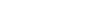 个1277 轮刀Ø55mm,L24cm个1278 高温手套L27.5cm个1279 面团造型器15cm个1280 面团造型器15cm个1281 硅胶高温布555mmx360m  Depth 10cm个5282 凉网8寸、12寸个2283 手动沙拉调拌器D33xH 43cm,12IT个1284 鸡蛋片器21X8cm, H4.5cm个1285 压土豆泥器Ø8.5cm个1286 曼陀林切菜机40*12*H28cm   1.6kg个1287 日本曼陀林切片机15*35*H3.3cm  480gr个1288 松露刨Ø36cm,H23cm,5.5L个1289 电子测温笔20cm个1290 数字表0-99分19h/59m个3291 漏斗20cm196004 Ø20cm个1292 小型洗碗机外形尺寸 :690x780x1475mm 
向均可 洗涤筐尺寸:500x500x100 mm 
最大洗涤高度 :420 mm 
向上一 最大洗涤量 :60筐 
耗水量:3L/筐
洗涤温度:60-65℃ 漂洗温度:82-90℃
进水压力:0.25-0.5Mpa 
工作台高度:850mm
电源要求 :380V/50Hz/3N 
电加热总功率:4.6/6.6/8.6/15.6kw选配
ptc加热总功率:4/6/8kw/12不锈钢加热管率:6.6kw个1293 风干机40*40*h50cm个1294 专业款充电式烟熏枪尺寸：214×159×70mm1295 红酒杯无铅水晶玻璃，直径9*高26cm容量590ml个15※296 波尔多酒杯无铅水晶玻璃，直径9*高23cm容量480ml个15297 水杯无铅水晶玻璃，直径7*高23cm个15※298 勃肯第酒杯无铅水晶玻璃，直径10*高25cm个15299 葡萄酒杯无铅水晶玻璃，直径10*高27cm个15300 1.5L精美大酒瓶无铅水晶玻璃，H.330mm·13.0in
ø234mm·9.2in
1500ml·50.7oz个2301 0.75L精美酒瓶无铅水晶玻璃，H.360mm·14.2in
ø132mm·5.2in
750ml·25.3oz个2302 多功能水杯无铅水晶玻璃，H. 127 mm·5.0 in
ø 90 mm·3.5 in
548 ml·18.5 oz个15303 水杯无铅水晶玻璃，H. 114 mm·4.5 in
ø 81 mm·3.2 in
385 ml·13.0 oz个15304 冰山水杯无铅水晶玻璃，H. 160 mm·6.3 in 
ø 71 mm·2.8 in 
490 ml·16.6 oz个15※305 冰山水杯无铅水晶玻璃，H. 95 mm·3.7 in 
ø 89 mm·3.5 in 
400 ml·13.5 oz个15306 高水杯无铅水晶玻璃，10*h27cm。50oz个2※307 主勺18cm；304不锈钢把15※308 主叉18cm；304不锈钢把15※309 主刀19cm；304不锈钢把15310 甜品勺14cm；304不锈钢把15311 甜品叉14cm；304不锈钢把15312 甜品刀14cm；304不锈钢把15313 咖啡勺10cm；304不锈钢把15314 意式咖啡勺10cm；304不锈钢把15315 咖啡勺长15cm；304不锈钢把15316 鱼叉16cm；304不锈钢把15317 鱼刀16cm；304不锈钢把15318 牡蛎叉8cm；304不锈钢把15※319 蛋糕叉8cm；304不锈钢把15320 黄油刀12cm；304不锈钢把15321 冰茶勺10cm；304不锈钢把15322 牛排刀18cm；304不锈钢把15※323 汤勺16cm；304不锈钢把15※324 10”浅盘-磨砂白25.4*2.6cm个15325 12.5”浅盘-磨砂白31*2.7cm个15※326 16”鱼盘-磨砂白41.5*20.5*3.8cm个15※327 味碟-磨砂白8*5*4cm个15※328 8”圆盘-磨砂白19.8*1.5cm个15329 6”浅盘-磨砂白15.2*1.7cm个15※330 10.25”特色干捞-磨砂白26.2*21.8*6cm个15※331 7.5”位上汤盘-磨砂白19.2*5.6cm个15※332 茶壶-磨砂白23*14.5*12.8cm个15333 8.5"圆盘-磨砂黑22*2.3个15※334 9.25”圆盘/加厚-磨砂白23.7*1.6cm个15※335 糖缸-磨砂白盖：7.3*3.7cm/ 身：9*5cm个15※336 5.5”底碟-磨砂白13.5*1.8cm个15337 牙签盅-磨砂白3.8*4.4*6cm个5338 味具(1孔)-磨砂白3.8*4.4*6.5cm个15339 味具(3孔)-磨砂白3.8*4.4*6.5cm个15340 味具托碟-磨砂白14.4*6.2*1.6cm个15※341 咖啡杯-磨砂白11.7*8.5*6cm个14342 咖啡杯底碟-磨砂白15*2.1cm个15343 浓缩咖啡杯-磨砂白9.5*6.8*5cm个15344 浓缩咖啡杯底碟-磨砂白12.2*1.8cm个15※345 水杯-磨砂白7.5*8.7cm个15※346 中号奶勺-磨砂白7.4*7*7.2个15347 小号奶勺-磨砂白6*5.7*6cm个15348 碗-磨砂白20*5cm个15349 10”深盘-磨砂白25.7*5cm个15350 12”深盘-磨砂白30.7*5.5cm个15351 火腿刀28cm个1352 三文鱼刀26cm个1353 削皮刀8cm8cm个1354 芝士刀10cm10cm个1355 干酪刀15cm15cm个1356 直叉-16CM16cm个1357 直叉 - 重型25cm个1